BAPHAHT 5	I,›)'Найдите значение выражения 1, 3 + 1, 54 : 1, 4 .	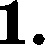 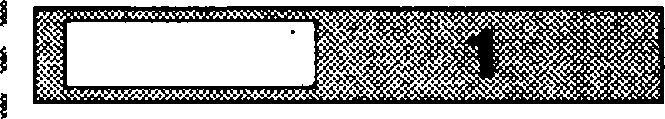 Ответ:  	Найдитезаачеаиевыр	еаия 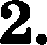 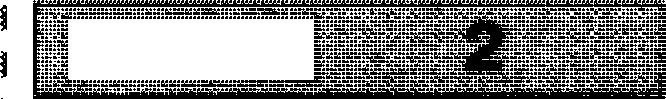 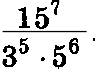 Ответ:  	Цена на  электрический  чайник  была  повышева  на  15%  и  состави- ла 3450 рублей. Сколько рублей стоил чайник до  повыюевия  qe-  i ны?	'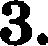 Ответ: 	.	i4.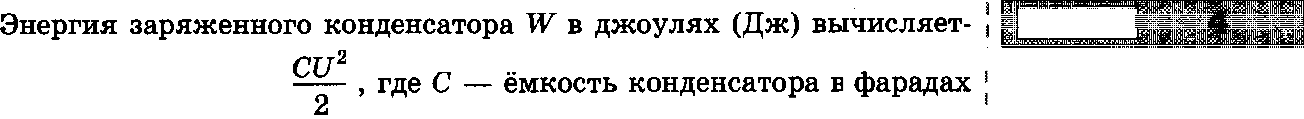 ся  по формуле   W =(Ф) а Ы —	развость потевqивтов ва обкліщквх коадевсатора в+ вольтвх (В) Найдите энергию конденсатораёмкостъю 2	10” Ф„ еслиразаость потенцивлов ааобклвдкюікоаденсатораравваlТВ.' Ответдвйтевджоулях.		›Ответ:  	Найдите  значение  выражения    log   512 —  log 42 .	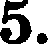 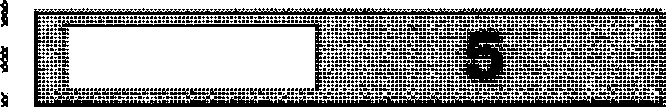 Ответ:  	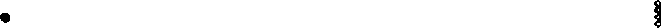 6. СИСТЕМА В8ВИГНДИИ СКlИОЛеТН ИВ МИ eT DHCC И Н О ТОМ, ЧТО полётпроходит навысоте28000футов. Выразитевысотуполётав нетрвх. Счит течто1футрввеаЗ0,5см.	iОтвет:	 	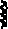 Найдите  корень  уравневия	9z — 9  = 3 .	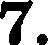 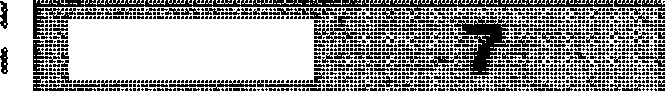 Ответ:  	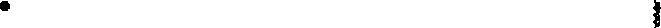 29  8.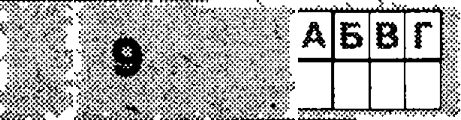 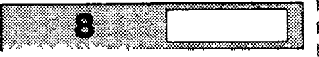 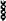 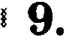 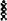 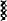 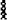 10.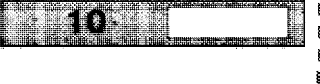 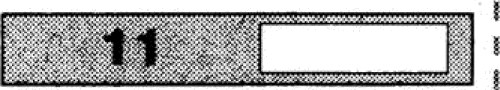 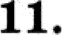 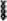 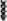 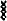 На рисунке покавано, как выглядит нолесо с 7 спицами. Сколько будет спиц в колесе, если угол между соседвими  спицами  в  нём будет  равея 20‘?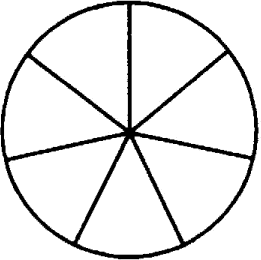 Ответ:    	Остановите соответс'гвие между велячинами и их возможными зпачеяиямв: к каждому элементу первого столбца подберите соот- ветствующий элемент из второго столбца.ВЕЛИЧННЫ	ЗНАЧЕНИЯА)  высота Останкииской башви	1)   540 мБ)  высота футбольных ворот	2)  244 смВ)   длива реки Нева	3)  74 км Р)   вмсота  собаки (овчарки) в холке	4)  65 смВ таблиде под каждой буквой, соо'гветствуіощей величиве, укажи- те номер  её воаможного  анаиевия.Ответ: 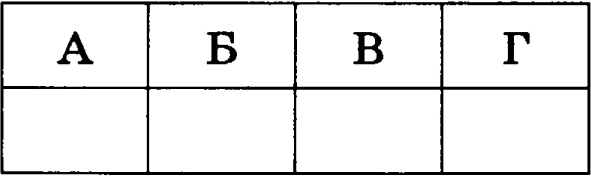 У бабушки 10 пашек: 3 с красными цветами, оствльяъіе с синими. Бабушка нвливает чай в случайно въібранную чашку. Найдите вероятяостъ того, что это будет чашка с синими цветами.Ответ: 	.На диаграмме поназава средвемесяяяая температура воадупа в Нижвем Новгороде за каждъій мееяд 199d года. По юрвзовтвли уназываются месяцы, оо вертякали — температура . в грвдусах Цельсия.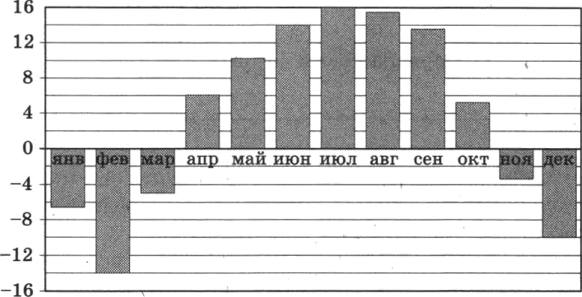 Определите  оо  диаграмме  наибольтуіо  средвемесячнуіо темпера-туру  в 1994 году.  Ответ  дайте в градусах Целъсия.Ответ:  	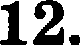 дня  в  некоторый  город.  В  таблице  дава  информация  о гоетиницах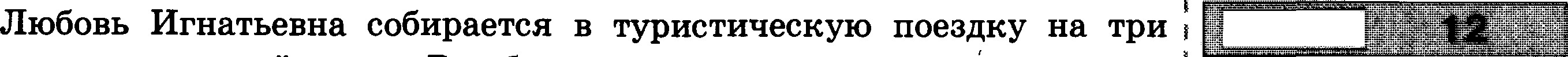 взтомгородесосвободными аомерани навреняеёпоеадки.Нааввлие	Рейтинг	Растоявие	Ценааомера 'гостиницы	гостиницы до центральной площади (км) (py6.  за сутки)+Южная»	7,5	1,3	3000	i+Уют-плюс +	8,6	2,4	3250	,‹    ент   альная•›	6,4	2,8	2890	,‹Вокзальная+	9,2	3,2	3100‹Т	иет›	8, 7	1,4	3200+Пльдорадо»	8,8	1,9	3580	,Любовь Игнатьевна хочет остановиться в гостинице которая на- ходится не двлее 2,4 кн от центральной площади города и цена нонераб которой аепревышаетЗ500 рублей аасутки. Среди roc-' тиниц, удовлетворяющих этим уеловиям, выберите предложение с вгвысшимрейтиагом. Сколько рублейстоит прошиваниев зтoй, гостиницевтечениеЗсуток?Ответ:  	К  кубу  с  ребром,   равнмм   1,  приклеили  правильвую	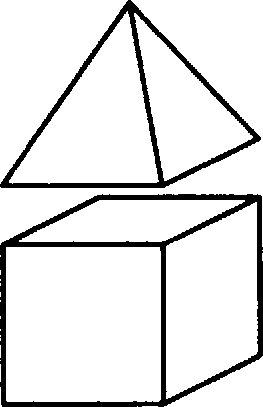 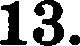 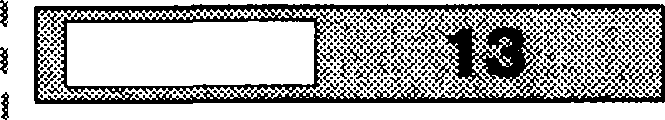 ЧІЭТЫЦЙХ	ОЛЬ£Q/4Э	ПИQ	СО     СТО   ОНОЙ	ОСНОВ&НИЯ,равной  1,  так,  что  квадратные  грави  еовпали.  Сколь- ко гравей у получившегоея мвогогравника (невиди- мые рёбра на риеунке не изображенм)?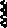 Ответ:  	14.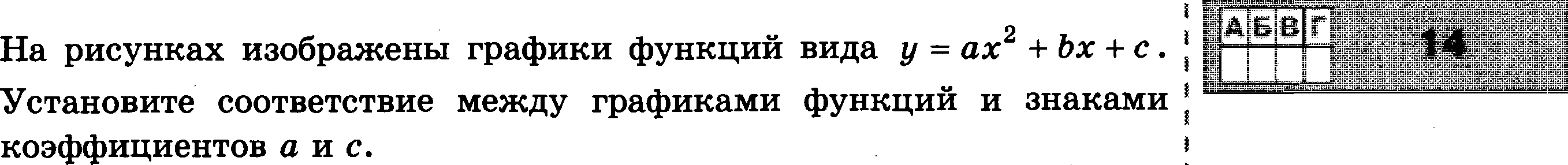 РРАФИКИА)	                                                       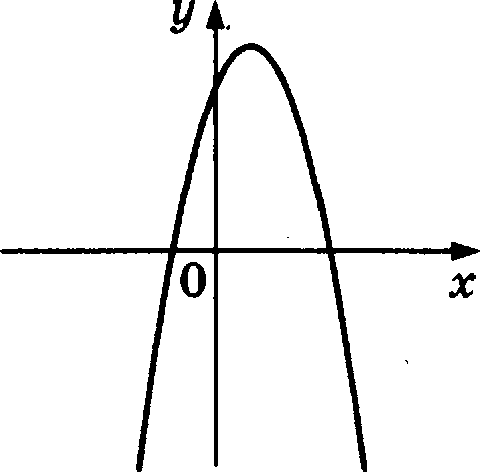 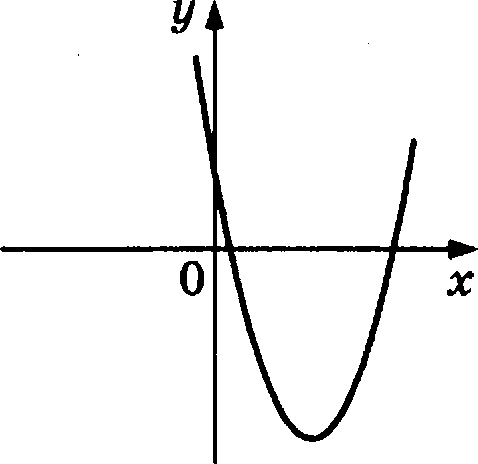 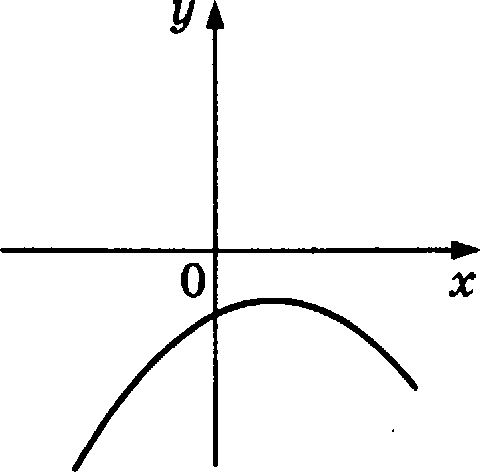 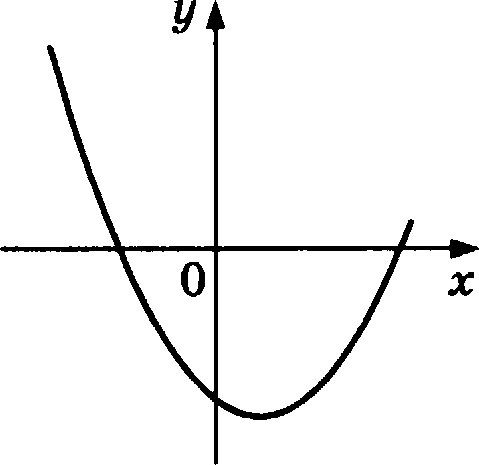 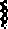 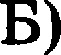 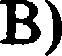 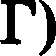 1)   о < 0 ,  с < 02)  о < 0,   с > 0Ответ:КОіЗФФИЦИЕНТЫ3)   о > 0 ,  с > 0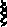 4)   о > 0 ,  с < 0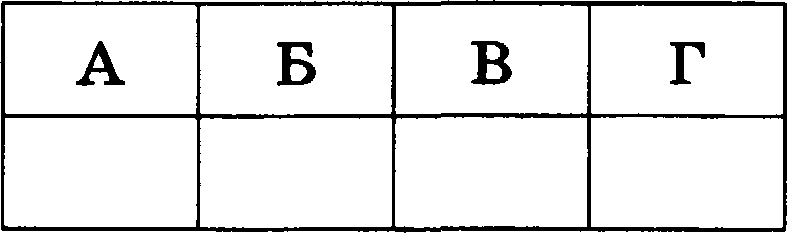 31     В	раввобедреввом	треугольвике	ABC	освоввлие	AC —— 82 ,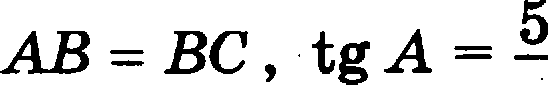 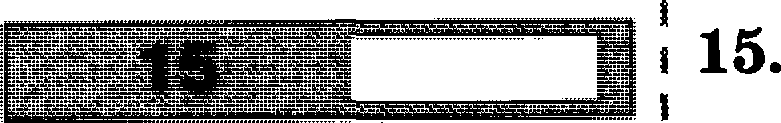 .  Найдите  площадь  треугольника  ABC .4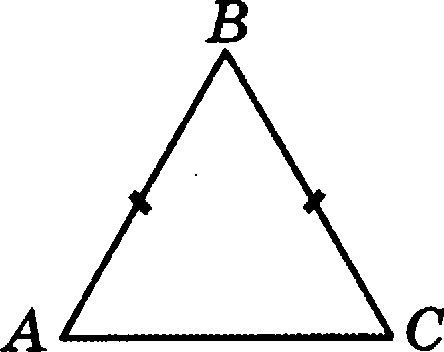 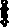 Ответ:    	     Стороны основания правильвой  треугольной  пирамиды  раввы 14,  а боковіяе  рёбра равны 25.  Найдите  площадь  боковой поверхности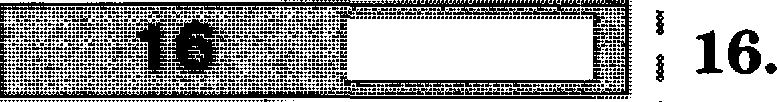 этой пирамиды.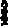 Ответ:     	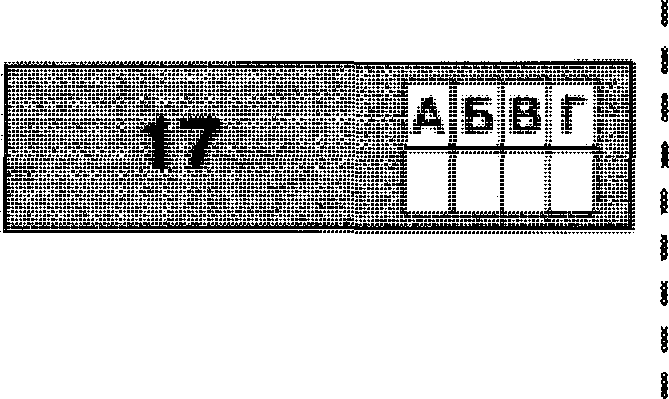 На коордиватной прямой	ечевъі число  вt  и  точки  А  ,  В  ,  С   и  D  .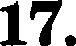 т	А   В	С	D—3	—2	—1	0	1	2	3	4‹	Еешдой точке соответствуетодвоиачисел в правон столбды Ус-ы      тввовитесоотвествиене:ждуукаавлвыыиточктаиичислвми.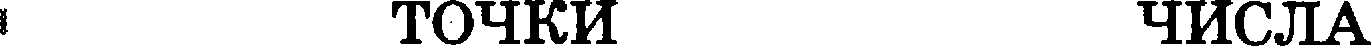 2)    _ @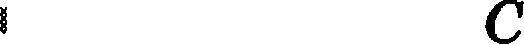 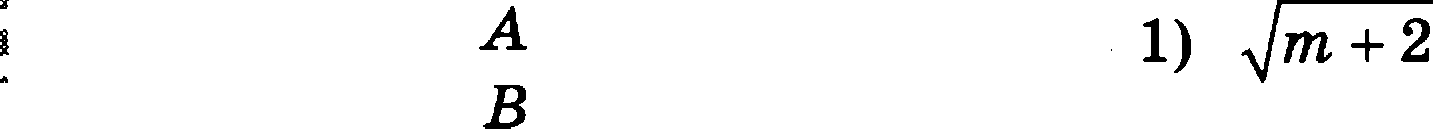 i	D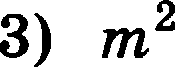 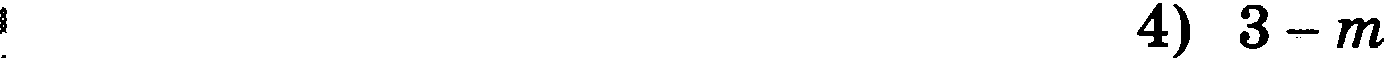 ,	В    таблице    для    каждой    тoяки    укажите    яомер соответствующего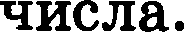 Ответ: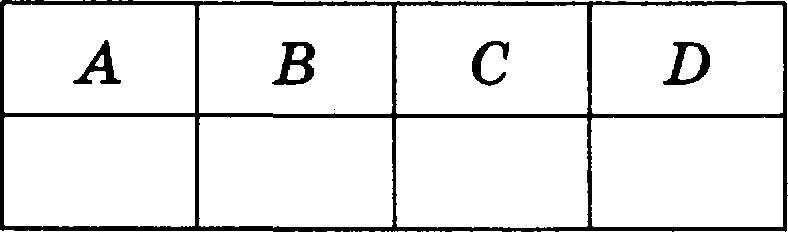      Еогда	итель натенетики Иви	Петрович ведёт урок, он обяза- тельно отключает свой телефон. Выберите утверждения, которые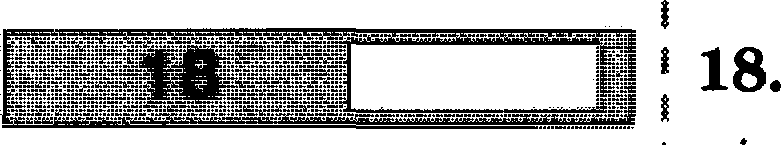 веряы при приведённом условии.,	1) Если тел	н Ивіъа Пe	вга включёв, значит, оиведёт док.2) ЕслиИвваПетровичпроводитна	океконтрольнуюработупо‹	ыатеыатике,  заачит,еготелвфоввыключев.,	3) Если телефон Ивана Петровята включён, значит, oa яе ведётi  4) Если Иви	Петрович ведёт док	натенатики, значит, его теле- к	фюавключёа.i	В    отsете    заоттитттте    ттомера   выбраляых    утвертдел:иft    без  вробелов,iј	3&II  ІТЫХ  II   Д)З   I'IIX  ДOOOJIHIIT£fJIЬIIЬIX CHMBOJIOB.‹	Ответ:  	32Найдите четмрехзвачвое число, кратвое 125, все qифрм которого i   различны   и  нечётны.    В    ответе   укажите   какое-вибудь    одво такое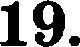 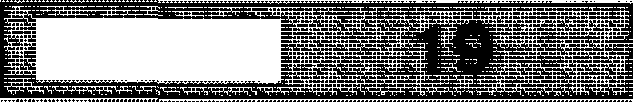 число.	iОтвет: 	.	'20.	Десятьстолбовсоедиаеаы не:иду собой проводкаи ттк, что от кa-'ОМДОГО СТОЛ В ОТХОДИТ	OBBO	D ОВОДОВ.	ЫОЛЬЕО  ВСЕГО D ОВОДОВ tпротяя	оне:ядуsтинидмятьюстолбтаи?Ответ:	.	+Не забудьте перенести все ответы в бланк ответов № 1 в соответ-	) ствии с инструкцией по выполнению работы.	‹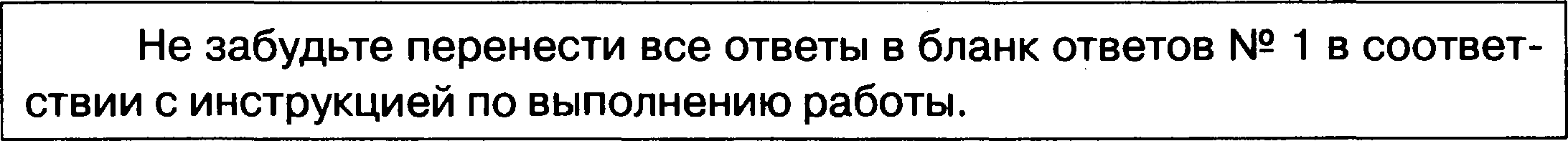 